Our class eats snack at 9:30 during Social Studies, before Specials. Thank you for sending a healthy snack for your child to enjoy in the classroom.Fruits & VegetablesApple slices		BananasBlueberriesCherriesGrapes (red, green, or purple)OrangesRaspberriesStrawberriesRaisinsFruit leatherBroccoliCarrot sticks or Baby CarrotsCelery SticksSnap PeasTomato slices or grape or cherry tomatoesYellow Summer Squash slicesZucchini slices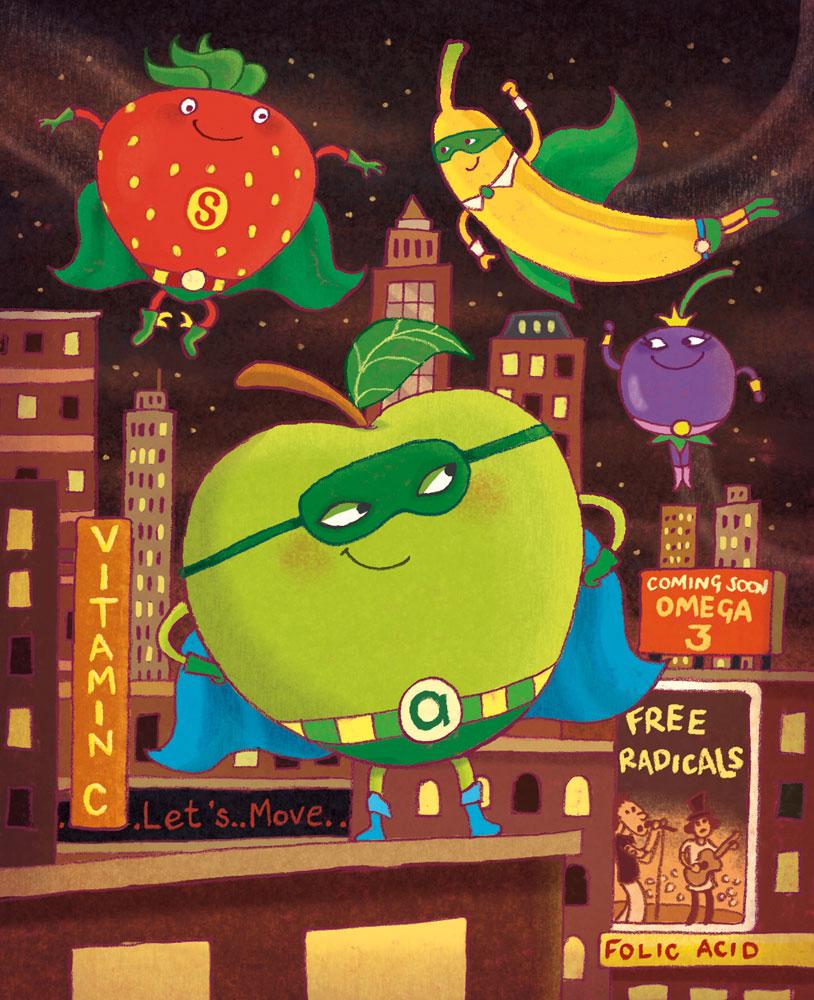 Healthy GrainsCrackersGoldfishGraham crackers (not cookies!)TriscuitsWheat ThinsOther whole grain crackersRice cakesEnglish muffinPitaPopcornPirate’s BootyBaked chipsPretzels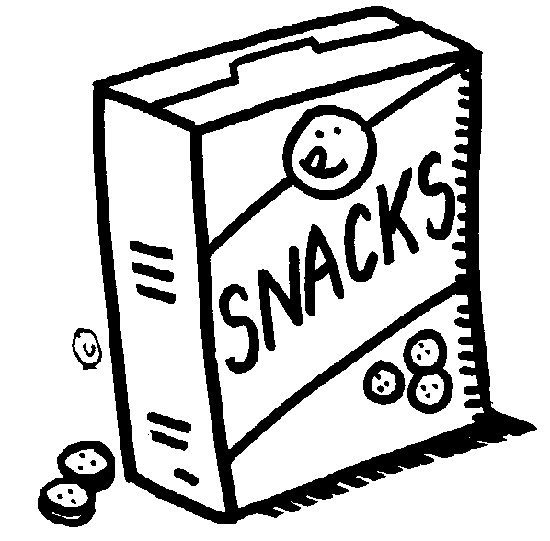 Thank you for choosing to send healthy, low-sugar snacks for your child.  You are welcome to bring other fruits, vegetables, or healthy grains not on this list.  Please remember to pack snacks separately from your child’s lunch.  Thank you for saving any fruit juice, yogurt, or other potential “messy” snacks for lunch rather than for our class snack time.Water is the only drink allowed in the classroom.  Juice, milk, and sports drinks are allowed for lunch in the cafeteria.  